Publicado en VALENCIA el 18/10/2017 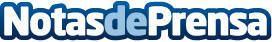 La comodidad y la variedad de ofertas son los principales fuertes de la 'compra online'La consultoría Más por menos ha llevado a cabo un estudio en el que explica que la 'compra online' es empleada por siete de cada diez internautas. Este hecho se debe a la comodidad que aporta el consumo a través de la web, así como el acceso a una mayor variedad de productos y de preciosDatos de contacto:StartGo ConnectionDiseño Web Valencia | Agencia SEO y Marketing Digital696148347Nota de prensa publicada en: https://www.notasdeprensa.es/la-comodidad-y-la-variedad-de-ofertas-son-los Categorias: Telecomunicaciones Marketing Valencia E-Commerce Recursos humanos Otros Servicios Consultoría http://www.notasdeprensa.es